61103 м. Харків, вул..Новопрудна,1, http://dnz279.klasna.com, dnz279@kharkivosvita.net.ua НАКАЗ30.05.2014	                    №___Про посилення роботи щодо безпеки життєдіяльності учасників навчально-виховного процесуна час літніх канікул            На виконання листа Міністерства віти і науки України від 20.05.2013 № 1/9-350 «Безпеки життєдіяльності учасників навчально-виховного процесу на час літніх канікул», з метою посилення роботи щодо безпеки життєдіяльності учасників навчально-виховного процесу на час літніх канікул у навчальних закладах районуНАКАЗУЮ:Забезпечити проведення позапланового інструктажу з вихователями дитячого закладу щодо правил безпечної поведінки під час перебування у ДНЗ.До 10.06.14Вжити заходів щодо дотримання вимог пожежної безпеки у навчальному закладі.Постійно,упродовж 2014/2015 навчального рокуПровести роз’яснювальну роботу серед батьків та вихователів щодо обмеження часу перебування на сонці, шляхів запобігання сонячних та теплових ударів, дотримання правил поведінки на воді тощо.До 10.06.14Контроль  за виконанням даного наказу залишаю за собою.Завідувач ДНЗ № 279	_________	О.М. Коротун	З наказом ознайомлені:Колонтаєвська О.О. 						Добровольська Ю.Г. Кучма Г.Є.  							Рєпіна Л.Л.Виходцева І.К. 							Гриньова Т.Ю. Красникова О.І. 							Перекрест М.Г. 	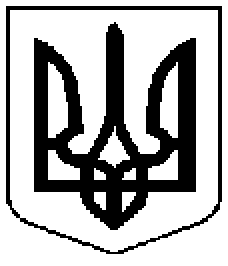 Комунальний заклад  	           Коммунальное  учреждение      «Дошкільний                            «Дошкольное        навчальний                                 учебное            заклад                                    учреждение   (ясла-садок) № 279                    (ясли-сад) №279      Харківської                           Харьковского городского      міської ради»                                  совета»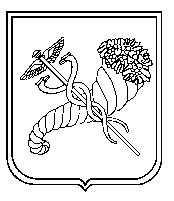 